-принимает управленческие решения, направленные на повышение качества работы школы во время карантина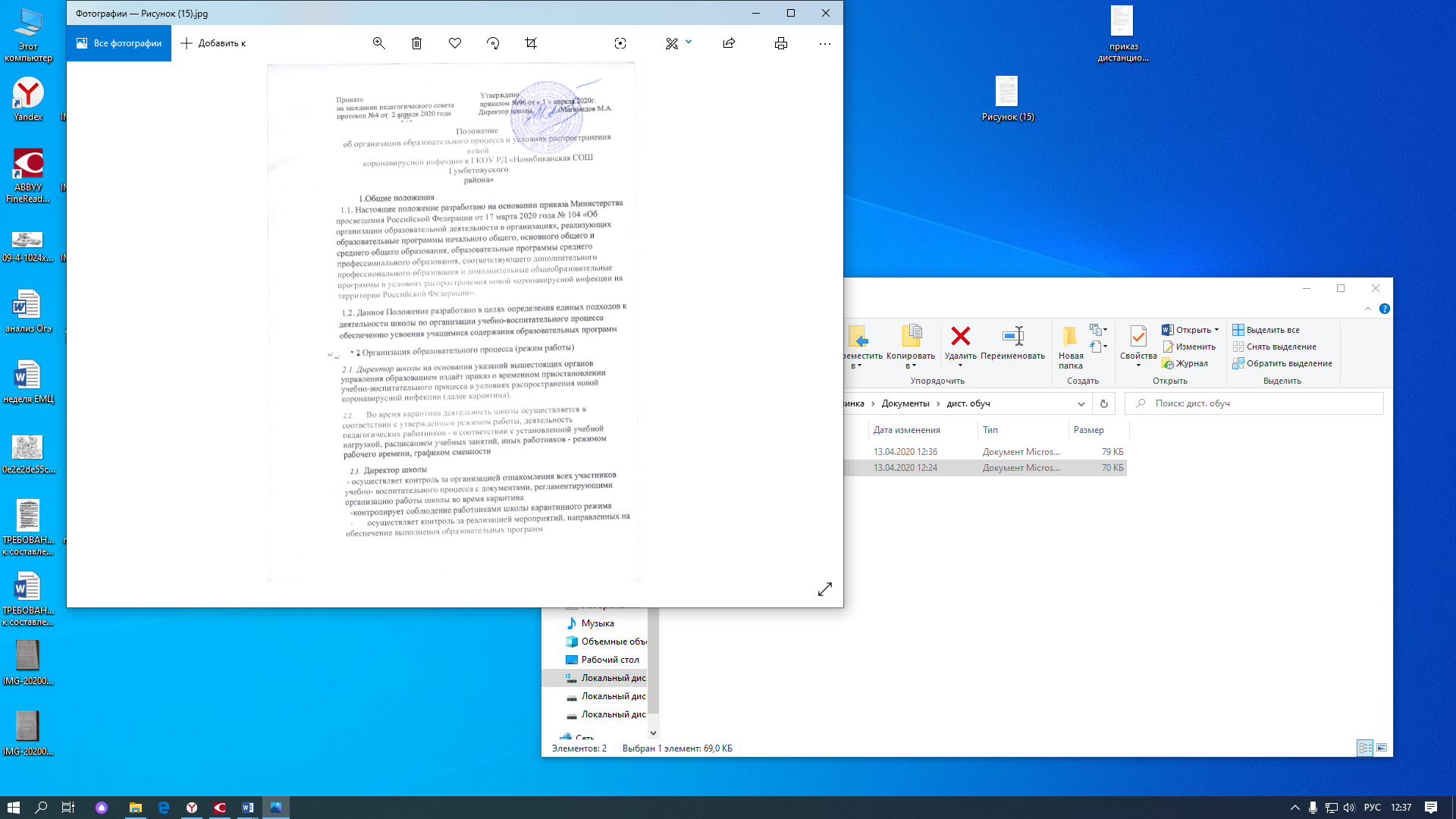 контролирует оперативное отражение информации об организации образовательного процесса на официальномсайте школы, электронных дневниках, официальных аккаунтах в соц. сетях;2.4. Заместитель директора по учебно-воспитательной работе:-организует разработку мероприятий, направленных на обеспечение выполнения образовательных программ учащимися, определяет совместно с педагогами систему организации учебной деятельности с учащимися во время карантина виды.количество работ, форму обучения (дистанционная, самостоятельная и др.), сроки получения заданий учащимися и предоставления ими выполненных работ, сроки размещения информации на сайте школы;-осуществляет информирование всех участников учебно-воспитательного процесса (педагогов, учащихся, родителей (законных представителей), иных работников школы об организации работы во время карантина, в том числе через сайт школы, через все доступные информационные каналы, родительских групп через приложение «Ват сап»осуществляет контроль за корректировкой календарно-тематического планирования рабочей программы педагогами школы;организует использование педагогами дистанционных форм обучения, осуществляет методическое сопровождение и контроль за внедрением современных педагогических технологий. методик, направленных на увеличение резервных часов, с целью реализации в полном объёме образовательных программ;осуществляет мониторинг применения электронного обучения и дистанционных образовательных технологий педагогами школы;2.5 Педагоги, выполняющие функции классных руководителей;проводят разъяснительную работу с родителями (законными представителями), доводят информацию через личное сообщение по домашнему (мобильному) телефону, через все доступные информационные каналы, родительских групп через приложение «Ват сап»доводят информацию до учащихся и их родителей (законных представителей) о заданиях с целью выполнения программного материала в дистанционном режимеинформирует родителей (законных представителей) об итогах учебной деятельности их детей во время карантина, с применением дистанционных форм обучения и самостоятельной работы учащихся.3 Организация педагогической деятельности3.1 Продолжительность рабочего времени педагогов во время карантина определяется директором школыС целью прохождения образовательных программ в полном объёме учащимися педагоги применяют разнообразные формы домашней самостоятельной работы, дистанционные формы обучения Информация о применяемых формах работы, видах самостоятельной работы доводится педагогами, классными руководителями до сведения учащихся, их родителей (законных представителей).Учитель-предметник организует образовательный процесс через следующие формы: 3.3.1 дистанционную форму обучения через приложение «Ватсап»- по электронной почте, краткий теоретический материал, литература для изучения материала, задания для самостоятельной работы, контрольные работы;3 3.2 индивидуальные и групповые консультации учащихся в дистанционном режиме (веб- камера, документ-камера, по телефону, др.);3.4. Самостоятельная работа учащихся во время карантина оценивается5.Самостоятельная деятельность учащихся во время карантина может быть оценена педагогами только в случае достижения положительных результатов3.6. По темам и заданиям, вызвавшим затруднения учащихся при самостоятельном изучении, учителем проводится корректировка после выхода с карантина, пробелы устраняются через индивидуальную работу с учащимисяДеятельность учащихся вовремя карантина4.1. Во время карантина учащиеся не посещают школуУчащиеся самостоятельно выполняют задания, изучают указанные темы с целью прохождения материала, в том числе с применение дистанционных технологий.Учащиеся предоставляют выполненные во время карантина задания в соответствии с требованиями педагоговРодители обучающихся (законные представители)получать от классного руководителя информацию о карантинном режимеполучать информацию о полученных заданиях и итогах учебной деятельности своих детей во время карантина, с применением дистанционных технологийосуществлять контроль выполнения их ребёнком карантинного режима -осуществляют контроль выполнения домашних заданий во время карантина с применением дистанционных технологийВедение документацииПедагогами проводится корректировка календарно-тематического планирования (при необходимости) и делается отметка в соответствии с требованиями оформления календарно- тематического планирования, установленными общеобразовательным учреждением В случае невозможности изучения учебных тем обучающимися самостоятельно, учитель-предметник может организовать прохождение материала (после отмены карантинных мероприятий) при помощи блочного подхода к преподаванию учебного материала, о чём делается специальная отметка в календарно-тематическом планировании « Учебные занятия приостановлены в связи с приказом №96 от 3.04».Согласно расписанию занятий во всех видах журналов (классных, элективных, электронном журнале и др.) заполняются даты, в графе «Что пройдено на уроке» педагогом делается запись темы учебного занятия в соответствии с изменениями, внесенными в календарно-тематическое планирование.5 3 Тема контрольной, практической, лабораторной работы и др., не требующей проведения непосредственно на учебных занятиях, записывается в журнал в соответствии с изменениями, внесенными в календарно-тематическое планирование5.4. Отметка учащемуся за работу, выполненную во время карантина, выставляется в графу журнала, соответствующую теме учебного задания5.5 В журнале в разделе «Сведения о количестве уроков, пропущенных учащимися» делается запись «Учебные занятия приостановлены с по, приказ №96 от « 3 » апреля 2020 года».